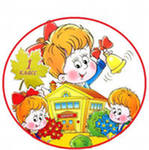 Плановые показатели на 1 сентября 2012 года по набору в 1 классы – 3 класса  (75 человек)    Преимущественным правом зачисления 
в общеобразовательное учреждение пользуются: дети, проживающие на территории, закрепленной за образовательным учреждением:дети, имеющие старших братьев и сестер, обучающихся в данном образовательном учреждении;дети военнослужащих в соответствии с пунктом 6 статьи 19 Федерального закона от 27.05.1998 N 76-ФЗ "О статусе военнослужащих";дети сотрудников (сотрудника) полиции, дети сотрудников (сотрудника) органов внутренних дел, дети гражданина Российской Федерации, в случаях предусмотренных пунктом 6 статьи 46, статьей 56 Федерального закона от 07.02.2011 N 3-ФЗ "О полиции».Внимание! Последние две категории граждан, имеющих преимущественное право зачисления в образовательное учреждение, могут воспользоваться этим правом, если проживают на территории, закрепленной за образовательным учреждением.Перечень документов для приема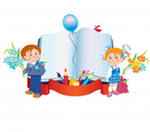 в 1 класс:- заявление родителя (законного представителя) установленного образца; - копия свидетельства о рождении, заверяемая по подлиннику в гимназии; - документ, удостоверяющий наличие у ребенка гражданства Российской Федерации, если ребенок является гражданином Российской Федерации;- документ, подтверждающий законность пребывания (проживания) ребенка в Российской Федерации: вид на жительство, либо разрешение на временное проживание, либо виза, либо миграционная карта, либо иные документы, предусмотренные федеральным законом или международным договором Российской Федерации. - медицинская карта (форма 026/у-2000) с сертификатом о прививках и наличием записи о возможности обучения в общеобразовательной школе с повышенным уровнем содержания обучения (подлинник) или медицинское заключение о состоянии здоровья ребенка (по желанию родителей).При подаче заявления заявитель должен предъявить документ, удостоверяющий его личность для установления факта родственных отношений и полномочий законного представителя.На момент подачи заявления о приеме в ОУ могут быть приложены не все документы, о чем делается отметка (недостающие документы должны быть представлены родителями к моменту издания приказа о зачислении). Внимание!Документы принимаются только от родителей (законных представителей) ребенка. Администрация гимназии может отказать родителям (законным представителям)    в приеме детей в 1 класс по причине:  - отсутствия свободных (вакантных) мест в образовательном  учреждении;  - наличия у ребенка медицинских противопоказаний для обучения в образовательном учреждении данного вида. 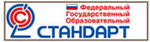 Уважаемые родители! 
    С 1 сентября  2011  года наше учреждение   приступило к реализации Федерального государственного образовательного стандарта начального общего образования (ФГОС НОО) второго поколения.  Переход  на стандарты  второго  поколения  осуществляется  постепенно:  в 2011-2012 учебном году – 1 -е классы; в 2012-2013  учебном  году  –  1 и  2     классы, в  2013-2014  учебном  году  –  1,  2 и 3     классы и т.д. 
    Принципиальное  отличие  новых  стандартов  заключается  в  том,  что целью  является  не  предметный,  а  личностный  результат.  Важна,  прежде всего личность самого ребенка и происходящие с ней в процессе обучения изменения, а не сумма знаний, накопленная за время обучения в школе. 
    Образование  в  начальной школе  является  базой,  фундаментом  всего последующего обучения. В первую очередь это касается сформированности универсальных учебных действий (УУД),  овладение  которыми    дает обучающимся  возможность  самостоятельного  успешного  усвоения  новых знаний, умений на основе формирования умения учиться.      Планируемые  результат  начального  общего  образования,  согласно федеральному  государственному  стандарту  второго  поколения, дифференцированы  и  предполагают  базовый,  обязательный  уровень,  и  повышенный  уровень.  Базовый  уровень  достижений  описан  в  блоке «Выпускник  научится…»;  повышенный  уровень  достижений  предполагает освоение образовательной программы обучающимися, выходящее  за рамки базовых знаний (по глубине освоения, по широте охвата), и отражён  в блоке планируемых результатов «Выпускник получит возможность научиться…».  
    Особое внимание в стандарте второго поколения уделено воспитанию подрастающего  поколения.  Перед  образовательным  учреждением  стоят задачи по формированию  у    учеников  чувства  гражданской идентичности, воспитанию  патриотов  России,  формированию  учебной  мотивации, стремления к познанию, умения общаться, чувства ответственности за свои решения  и  поступки,  критического  мышления,  толерантности.  В  основе ФГОС НОО лежит концепция духовно-нравственного развития, воспитания личности гражданина России.  
    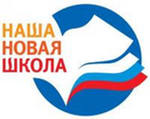 Стандарт предполагает реализацию в образовательном учреждении как урочной,  так  и  внеурочной  деятельности.  Внеурочная  деятельность организуется  по  направлениям  развития  личности  (спортивно-оздоровительное, духовно-нравственное, социальное, общеинтеллектуальное, общекультурное). 
    Содержание  занятий  по  внеурочной  деятельности  формируется  с учетом пожеланий обучающихся и их родителей (законных представителей). В  соответствии  с  требованиями  Федеральных  государственных образовательных  стандартов  меняется  система  требований  к  результату 
образования,  меняется  и  система  оценивания  достижений  обучающихся. Обучающиеся,    помимо итоговых  работ по  русскому  языку  и математике, выполняют комплексную работу на основе текста, которая позволит оценить сформированность  универсальных  учебных  действий,  умения  учиться. Особое  место  в  новой  системе  оценивания  уделено  Портфолио.  Наличие индивидуальных  портфолио становится обязательным требованием. 
    Содержание и  организация  образовательного  процесса  в  учреждении  отражена  в  основной  образовательной  программе  начального  общего образования.  Основная  образовательная  программа  направлена  на формирование  общей  культуры,  духовно-нравственное,  социальное, личностное и интеллектуальное развитие обучающихся, создание основы для самостоятельной  реализации  учебной  деятельности,  обеспечивающей социальную успешность, развитие творческих способностей, саморазвитие и самосовершенствование, сохранение и укрепление здоровья обучающихся. Улица ХихлушкиУлица МаяковскогоУлица ПоповаУлица ПавловаУлица Мичурина Улица Н.ЧумичеваПер.I МичуринскийУлица ЗеленаяПер.I ЗеленыйПер.II ЗеленыйПер. ПавловаУлица Ломоносова- все дома-  дома 1-33, 2-20А- дома 60-92,94,98,100- дома 1-51,2-70,74,76,78,80,82,84,86- дома 1-17,2-16- дома 80-до конца,153,155,157,157А- все дома- все дома- все дома- все дома- все дома- все дома